Об утверждении размера платы за предоставление социальных услуг и Порядка ее взимания на территории Орловской области (с изменениями на 8 апреля 2020 года)
ПРАВИТЕЛЬСТВО ОРЛОВСКОЙ ОБЛАСТИ

ПОСТАНОВЛЕНИЕ

от 29 декабря 2014 года N 441


Об утверждении размера платы за предоставление социальных услуг и Порядка ее взимания на территории Орловской области(с изменениями на 8 апреля 2020 года)(в ред. Постановлений Правительства Орловской области от 06.06.2016 N 222, от 08.04.2020 N 217)


В соответствии с пунктом 14 статьи 8 Федерального закона от 28 декабря 2013 года N 442-ФЗ "Об основах социального обслуживания граждан в Российской Федерации", пунктом 8 статьи 3 Закона Орловской области от 10 ноября 2014 года N 1681-ОЗ "Об отдельных правоотношениях в сфере социальной защиты населения и социального обслуживания граждан в Орловской области" Правительство Орловской области постановляет:
1. Утвердить размер платы за предоставление социальных услуг, входящих в перечень социальных услуг, предоставляемых поставщиками социальных услуг в Орловской области и оказываемых населению Орловской области в форме социального обслуживания на дому и полустационарной форме социального обслуживания в центрах социального обслуживания, в том числе комплексных, в стационарной форме социального обслуживания в домах-интернатах для престарелых и инвалидов, специальном доме-интернате для престарелых и инвалидов, домах-интернатах малой вместимости для граждан пожилого возраста и инвалидов, психоневрологических интернатах, геронтологических центрах, центрах социальной профилактики и реабилитации инвалидов, согласно приложению 1.
(п. 1 в ред. Постановления Правительства Орловской области от 06.06.2016 N 222)
2. Утвердить Порядок взимания платы за предоставление социальных услуг, входящих в перечень социальных услуг, предоставляемых поставщиками социальных услуг в Орловской области и оказываемых населению Орловской области в форме социального обслуживания на дому и полустационарной форме социального обслуживания в центрах социального обслуживания, в том числе комплексных, в стационарной форме социального обслуживания в домах-интернатах для престарелых и инвалидов, специальном доме-интернате для престарелых и инвалидов, домах-интернатах малой вместимости для граждан пожилого возраста и инвалидов, психоневрологических интернатах, геронтологических центрах, центрах социальной профилактики и реабилитации инвалидов, согласно приложению 2.
(п. 2 в ред. Постановления Правительства Орловской области от 06.06.2016 N 222)
3. Департаменту социальной защиты, опеки и попечительства, труда и занятости Орловской области провести организационно-методическую работу по реализации настоящего постановления.
(в ред. Постановления Правительства Орловской области от 08.04.2020 N 217)
4. Признать утратившим силу постановление Правительства Орловской области от 6 декабря 2013 года N 417 "Об утверждении Порядка оплаты стационарного социального обслуживания граждан пожилого возраста и инвалидов в учреждениях социального обслуживания населения".
5. Настоящее постановление вступает в силу с 1 января 2015 года.
6. Контроль за исполнением постановления возложить на первого заместителя Председателя Правительства Орловской области.
(п. 6 в ред. Постановления Правительства Орловской области от 08.04.2020 N 217)

Председатель Правительства
Орловской области
В.В.ПОТОМСКИЙПриложение 1. Размер платы за предоставление социальных услуг, входящих в перечень социальных услуг, предоставляемых поставщиками социальных услуг в Орловской области и оказываемых населению Орловской области в форме социального обслуживания на дому и .

Приложение 1
к постановлению
Правительства Орловской области
от 29 декабря 2014 г. N 441

РАЗМЕР ПЛАТЫ ЗА ПРЕДОСТАВЛЕНИЕ СОЦИАЛЬНЫХ УСЛУГ, ВХОДЯЩИХ В ПЕРЕЧЕНЬ СОЦИАЛЬНЫХ УСЛУГ, ПРЕДОСТАВЛЯЕМЫХ ПОСТАВЩИКАМИ СОЦИАЛЬНЫХ УСЛУГ В ОРЛОВСКОЙ ОБЛАСТИ И ОКАЗЫВАЕМЫХ НАСЕЛЕНИЮ ОРЛОВСКОЙ ОБЛАСТИ В ФОРМЕ СОЦИАЛЬНОГО ОБСЛУЖИВАНИЯ НА ДОМУ И ПОЛУСТАЦИОНАРНОЙ ФОРМЕ СОЦИАЛЬНОГО ОБСЛУЖИВАНИЯ В ЦЕНТРАХ СОЦИАЛЬНОГО ОБСЛУЖИВАНИЯ, В ТОМ ЧИСЛЕ КОМПЛЕКСНЫХ, В СТАЦИОНАРНОЙ ФОРМЕ СОЦИАЛЬНОГО ОБСЛУЖИВАНИЯ В ДОМАХ-ИНТЕРНАТАХ ДЛЯ ПРЕСТАРЕЛЫХ И ИНВАЛИДОВ, СПЕЦИАЛЬНОМ ДОМЕ-ИНТЕРНАТЕ ДЛЯ ПРЕСТАРЕЛЫХ И ИНВАЛИДОВ, ДОМАХ-ИНТЕРНАТАХ МАЛОЙ ВМЕСТИМОСТИ ДЛЯ ГРАЖДАН ПОЖИЛОГО ВОЗРАСТА И ИНВАЛИДОВ, ПСИХОНЕВРОЛОГИЧЕСКИХ ИНТЕРНАТАХ, ГЕРОНТОЛОГИЧЕСКИХ ЦЕНТРАХ, ЦЕНТРАХ СОЦИАЛЬНОЙ ПРОФИЛАКТИКИ И РЕАБИЛИТАЦИИ ИНВАЛИДОВ(в ред. Постановления Правительства Орловской области от 06.06.2016 N 222)

1. Размер ежемесячной платы за предоставление населению Орловской области социальных услуг в форме социального обслуживания на дому и полустационарной форме социального обслуживания в центрах социального обслуживания, в том числе комплексных, в стационарной форме социального обслуживания в домах-интернатах для престарелых и инвалидов, специальном доме-интернате для престарелых и инвалидов, домах-интернатах малой вместимости для граждан пожилого возраста и инвалидов, психоневрологических интернатах, геронтологических центрах, центрах социальной профилактики и реабилитации инвалидов, предоставляемых поставщиками социальных услуг в Орловской области, определяется исходя из размера среднедушевого дохода получателя социальных услуг, тарифов на социальные услуги и предельной величины среднедушевого дохода для предоставления социальных услуг бесплатно.
(в ред. Постановления Правительства Орловской области от 06.06.2016 N 222)
В соответствии с Законом Орловской области от 6 мая 2011 года N 1201-ОЗ "О порядке установления величины прожиточного минимума в Орловской области" предельная величина среднедушевого дохода составляет полуторную величину прожиточного минимума, установленного в Орловской области по основным социально-демографическим группам населения (далее - предельная величина среднедушевого дохода).
2. Размер ежемесячной платы за предоставление населению Орловской области социальных услуг в форме социального обслуживания на дому и полустационарной форме социального обслуживания в центрах социального обслуживания, в том числе комплексных, предоставляемых поставщиками социальных услуг в Орловской области, не может превышать пятидесяти процентов разницы между величиной среднедушевого дохода получателя социальной услуги и предельной величиной среднедушевого дохода и рассчитывается согласно тарифам на социальные услуги по следующей формуле:
, где: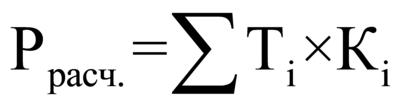 

Ррасч. - расчетный размер ежемесячной платы за предоставление социальных услуг населению Орловской области;
Тi - тариф i-й услуги;
Кi - количество i-х услуг.
При условии, что:
1) если
Ррасч. < 0,5 x (Д - 1,5 x П), то

Ррасч. = Рвзим. на дом., где:

Д - величина среднедушевого дохода получателя социальной услуги;
П - величина прожиточного минимума;
Рвзим. на дом. - размер взимаемой ежемесячной платы за предоставление населению Орловской области социальных услуг в форме социального обслуживания на дому, полустационарной форме социального обслуживания, предоставляемых поставщиками социальных услуг в Орловской области;
2) если
Ррасч. >= 0,5 x (Д - 1,5 x П), то

Рвзим. на дом. = 0,5 x (Д - 1,5 x П).

(п. 2 в ред. Постановления Правительства Орловской области от 06.06.2016 N 222)
3. Размер ежемесячной платы за предоставление населению Орловской области социальных услуг в стационарной форме социального обслуживания:
3.1. В домах-интернатах для престарелых и инвалидов, специальном доме-интернате для престарелых и инвалидов, домах-интернатах малой вместимости для граждан пожилого возраста и инвалидов, психоневрологических интернатах, геронтологических центрах - не может превышать семидесяти пяти процентов среднедушевого дохода получателя социальных услуг, рассчитанного в соответствии с Правилами определения среднедушевого дохода для предоставления социальных услуг бесплатно, утвержденными постановлением Правительства Российской Федерации от 18 октября 2014 года N 1075 "Об утверждении Правил определения среднедушевого дохода для предоставления социальных услуг бесплатно" (далее - Правила определения среднедушевого дохода), и рассчитывается согласно тарифам на социальные услуги по следующей формуле:
, где:

Ррасч. - расчетный размер ежемесячной платы за предоставление социальных услуг населению Орловской области;
Тi - тариф i-й услуги;
Кi - количество i-х услуг.
При условии, что:
1) если
Ррасч. < 0,75 x Д, то

Ррасч. = Рвзим. стац., где:

Д - величина среднедушевого дохода получателя социальной услуги;
Рвзим. стац. - размер взимаемой ежемесячной платы за предоставление населению Орловской области социальных услуг в стационарной форме социального обслуживания, предоставляемых поставщиками социальных услуг в Орловской области;
2) если
Ррасч. >= 0,75 x Д, то

Рвзим. стац. = 0,75 x Д.

3.2. В центрах социальной профилактики и реабилитации инвалидов - не может превышать пятнадцати процентов среднедушевого дохода получателя социальных услуг, рассчитанного в соответствии с Правилами определения среднедушевого дохода, и рассчитывается согласно тарифам на социальные услуги по следующей формуле:
, где:

Ррасч. - расчетный размер ежемесячной платы за предоставление социальных услуг населению Орловской области;
Тi - тариф i-й услуги;
Кi - количество i-х услуг.
При условии, что:
1) если
Ррасч. < 0,15 x Д, то

Ррасч. = Рвзим. стац., где:

Д - величина среднедушевого дохода получателя социальной услуги;
Рвзим. стац. - размер взимаемой ежемесячной платы за предоставление населению Орловской области социальных услуг в стационарной форме социального обслуживания, предоставляемых поставщиками социальных услуг в Орловской области;
2) если
Ррасч. >= 0,15 x Д, то

Рвзим. стац. = 0,15 x Д.

(п. 3 в ред. Постановления Правительства Орловской области от 06.06.2016 N 222)
4. Размер ежемесячной платы изменяется в случаях:
изменения тарифов на социальные услуги;
изменения размера среднедушевого дохода получателя социальных услуг;
изменения величины прожиточного минимума в Орловской области.
5. Размер ежемесячной платы за социальные услуги подлежит изменению (пересмотру) с 1-го числа месяца, следующего за месяцем возникновения обстоятельств, указанных в пункте 4 настоящего приложения.
6. Получателям социальных услуг, у которых право на получение социальных услуг возникло до 1 января 2015 года в соответствии с действовавшим до указанной даты порядком предоставления социальных услуг, поставщиками социальных услуг пересматривается размер ежемесячной платы за оказание социальных услуг до 30 июня 2015 года с учетом среднедушевого дохода, рассчитанного в соответствии с Правилами определения среднедушевого дохода, и тарифов на социальные услуги. При этом вновь устанавливаемые размеры ежемесячной платы за предоставление социальных услуг не могут быть выше размеров ежемесячной платы за предоставление соответствующих социальных услуг, установленных по состоянию на 31 декабря 2014 года.Приложение 2. Порядок взимания платы за предоставление социальных услуг, входящих в перечень социальных услуг, предоставляемых поставщиками социальных услуг в Орловской области и оказываемых населению Орловской области в форме социального обслуживания .

Приложение 2
к постановлению
Правительства Орловской области
от 29 декабря 2014 г. N 441

ПОРЯДОК ВЗИМАНИЯ ПЛАТЫ ЗА ПРЕДОСТАВЛЕНИЕ СОЦИАЛЬНЫХ УСЛУГ, ВХОДЯЩИХ В ПЕРЕЧЕНЬ СОЦИАЛЬНЫХ УСЛУГ, ПРЕДОСТАВЛЯЕМЫХ ПОСТАВЩИКАМИ СОЦИАЛЬНЫХ УСЛУГ В ОРЛОВСКОЙ ОБЛАСТИ И ОКАЗЫВАЕМЫХ НАСЕЛЕНИЮ ОРЛОВСКОЙ ОБЛАСТИ В ФОРМЕ СОЦИАЛЬНОГО ОБСЛУЖИВАНИЯ НА ДОМУ И ПОЛУСТАЦИОНАРНОЙ ФОРМЕ СОЦИАЛЬНОГО ОБСЛУЖИВАНИЯ В ЦЕНТРАХ СОЦИАЛЬНОГО ОБСЛУЖИВАНИЯ, В ТОМ ЧИСЛЕ КОМПЛЕКСНЫХ, В СТАЦИОНАРНОЙ ФОРМЕ СОЦИАЛЬНОГО ОБСЛУЖИВАНИЯ В ДОМАХ-ИНТЕРНАТАХ ДЛЯ ПРЕСТАРЕЛЫХ И ИНВАЛИДОВ, СПЕЦИАЛЬНОМ ДОМЕ-ИНТЕРНАТЕ ДЛЯ ПРЕСТАРЕЛЫХ И ИНВАЛИДОВ, ДОМАХ-ИНТЕРНАТАХ МАЛОЙ ВМЕСТИМОСТИ ДЛЯ ГРАЖДАН ПОЖИЛОГО ВОЗРАСТА И ИНВАЛИДОВ, ПСИХОНЕВРОЛОГИЧЕСКИХ ИНТЕРНАТАХ, ГЕРОНТОЛОГИЧЕСКИХ ЦЕНТРАХ, ЦЕНТРАХ СОЦИАЛЬНОЙ ПРОФИЛАКТИКИ И РЕАБИЛИТАЦИИ ИНВАЛИДОВ(в ред. Постановления Правительства Орловской области от 06.06.2016 N 222)

1. Настоящий Порядок взимания платы за предоставление социальных услуг, входящих в перечень социальных услуг, предоставляемых поставщиками социальных услуг в Орловской области и оказываемых населению Орловской области в форме социального обслуживания на дому и полустационарной форме социального обслуживания в центрах социального обслуживания, в том числе комплексных (далее также - форма социального обслуживания на дому, полустационарная форма социального обслуживания), в стационарной форме социального обслуживания в домах-интернатах для престарелых и инвалидов, специальном доме-интернате для престарелых и инвалидов, домах-интернатах малой вместимости для граждан пожилого возраста и инвалидов, психоневрологических интернатах, геронтологических центрах, центрах социальной профилактики и реабилитации инвалидов (далее также - стационарная форма социального обслуживания, стационарная форма), разработан в соответствии с пунктом 14 статьи 8 Федерального закона от 28 декабря 2013 года N 442-ФЗ "Об основах социального обслуживания граждан в Российской Федерации" (далее - Федеральный закон "Об основах социального обслуживании граждан в Российской Федерации") и пунктом 8 статьи 3 Закона Орловской области от 10 ноября 2014 года N 1681-ОЗ "Об отдельных правоотношениях в сфере социальной защиты населения и социального обслуживания граждан в Орловской области".
(п. 1 в ред. Постановления Правительства Орловской области от 06.06.2016 N 222)
2. Основные понятия и термины, используемые в настоящем Порядке, применяются в том же значении, что и в Федеральном законе "Об основах социального обслуживания граждан в Российской Федерации".
3. Социальные услуги в форме социального обслуживания на дому, полустационарной форме социального обслуживания и стационарной форме социального обслуживания предоставляются бесплатно:
1) несовершеннолетним детям;
2) лицам, пострадавшим в результате чрезвычайных ситуаций, вооруженных межнациональных (межэтнических) конфликтов.
Социальные услуги в форме социального обслуживания на дому и в полустационарной форме социального обслуживания также предоставляются бесплатно получателю социальных услуг, среднедушевой доход которого на дату обращения, рассчитанный в соответствии с Правилами определения среднедушевого дохода для предоставления социальных услуг бесплатно, утвержденными постановлением Правительства Российской Федерации от 18 октября 2014 года N 1075 "Об утверждении Правил определения среднедушевого дохода для предоставления социальных услуг бесплатно" (далее - Правила определения среднедушевого дохода), ниже предельной величины или равен предельной величине среднедушевого дохода для предоставления социальных услуг бесплатно, составляющей полуторную величину прожиточного минимума, установленного в Орловской области по основным социально-демографическим группам населения в соответствии с Законом Орловской области от 6 мая 2011 года N 1201-ОЗ "О порядке установления величины прожиточного минимума в Орловской области" (далее - предельная величина среднедушевого дохода).
4. Социальные услуги в форме социального обслуживания на дому, полустационарной форме социального обслуживания предоставляются за плату или частичную плату, если на дату обращения среднедушевой доход получателей социальных услуг, рассчитанный в соответствии с Правилами определения среднедушевого дохода, превышает предельную величину среднедушевого дохода.
Социальные услуги в стационарной форме социального обслуживания предоставляются их получателям за плату или частичную плату, за исключением получателей социальных услуг, указанных в абзацах втором и третьем пункта 3 настоящего Порядка.
5. Плата за предоставление социальных услуг производится в соответствии с договором о предоставлении социальных услуг, заключаемым в соответствии с действующим законодательством между поставщиком социальных услуг и получателем социальных услуг (его законным представителем) (далее - договор). Оплата производится на основании квитанции на оплату социальных услуг.
6. Плата за предоставление социальных услуг, оказываемых получателям социальных услуг в форме социального обслуживания на дому, полустационарной форме социального обслуживания, производится по выбору получателя социальных услуг путем внесения наличных денежных средств в кассу поставщика социальных услуг получателем социальных услуг лично или через работника поставщика социальных услуг на основании бланка строгой отчетности, оформленного в соответствии с требованиями Положения об осуществлении наличных денежных расчетов и (или) расчетов с использованием платежных карт без применения контрольно-кассовой техники, утвержденного постановлением Правительства Российской Федерации от 6 мая 2008 года N 359 "О порядке осуществления наличных денежных расчетов и (или) расчетов с использованием платежных карт без применения контрольно-кассовой техники" (далее - бланк строгой отчетности).
7. Плата за предоставление социальных услуг, оказываемых получателю социальных услуг в стационарной форме социального обслуживания, производится по выбору получателя социальных услуг путем ее внесения на лицевой счет поставщика социальных услуг получателем социальных услуг лично, законным представителем или через работника поставщика социальных услуг на основании бланка строгой отчетности либо путем перечисления средств, причитающихся получателям социальных услуг в качестве пенсий и социальных выплат, на лицевые счета поставщика социальных услуг органами, осуществляющими пенсионное обеспечение, на основании заявлений получателей социальных услуг или их законных представителей, поданных в указанные органы.
8. Плата за предоставление социальных услуг, оказываемых получателям социальных услуг в форме социального обслуживания на дому, полустационарной форме социального обслуживания, взимается ежемесячно не позднее 5-го числа месяца, следующего за месяцем, в котором были предоставлены социальные услуги.
9. Плата за предоставление социальных услуг, оказываемых получателям социальных услуг в стационарной форме социального обслуживания, в случае ее внесения получателем социальных услуг лично, законным представителем или через работника поставщика социальных услуг взимается ежемесячно не позднее 5-го числа месяца, следующего за месяцем, в котором были предоставлены социальные услуги.
10. Взимание ежемесячной платы за предоставление социальных услуг, оказываемых получателям социальных услуг в стационарной форме социального обслуживания, путем перечисления средств, причитающихся получателям социальных услуг в качестве пенсий и социальных выплат, на лицевые счета поставщика социальных услуг органами, осуществляющими пенсионное обеспечение, производится одновременно с выплатой получателям социальных услуг причитающейся им части пенсий и социальных выплат за текущий месяц.
11. В случае внесения получателем социальных услуг излишней ежемесячной платы за предоставление социальных услуг, оказываемых получателям социальных услуг в стационарной форме, вследствие его временного выбытия из организации излишне выплаченные суммы, равные фактической стоимости питания за период отсутствия, возвращаются в срок до 10-го числа месяца, следующего за отчетным, получателю социальных услуг пропорционально количеству календарных дней отсутствия получателя социальных услуг в организации либо могут быть зачтены по заявлению получателя в счет будущей платы.
12. Временным выбытием из организации считается нахождение получателя социальных услуг на лечении в медицинском учреждении, подтвержденное документально.
Не считается временным выбытием самовольный уход гражданина из организации. В таком случае перерасчет ежемесячной платы не производится.
13. При изменении среднедушевого дохода получателя социальных услуг в связи с изменениями в составе семьи или размере его доходов и (или) членов его семьи получатель социальных услуг или его законный представитель в течение 5 рабочих дней со дня наступления данных обстоятельств письменно уведомляют об этом поставщика социальных услуг.
14. Об изменениях размера ежемесячной платы за социальные услуги в связи с изменением тарифов на социальные услуги и (или) изменением величины прожиточного минимума в Орловской области, а также в связи с получением уведомления об изменении размера среднедушевого дохода получателя социальных услуг поставщик социальных услуг уведомляет получателя социальных услуг в письменной форме в течение 5 рабочих дней со дня наступления данных обстоятельств. В уведомлении указывается информация об изменении размера ежемесячной платы за социальные услуги и о необходимости и сроках заключения дополнительного соглашения к договору.
15. В течение 5 рабочих дней со дня направления уведомления, указанного в пункте 14 настоящего Порядка, поставщик социальных услуг подготавливает дополнительное соглашение к договору, которое составляется в 2 экземплярах и визируется ответственным за подготовку дополнительного соглашения работником и главным бухгалтером поставщика социальных услуг. Подготовленные и надлежащим образом оформленные экземпляры дополнительного соглашения к договору в течение 5 рабочих дней со дня их подготовки направляются получателю социальных услуг или его законному представителю для подписания.
16. В течение 3 рабочих дней со дня получения дополнительного соглашения к договору получатель социальных услуг или его законный представитель подписывают каждый из экземпляров дополнительного соглашения и возвращают их поставщику социальных услуг. В течение рабочего дня со дня получения подписанного получателем социальных услуг дополнительного соглашения к договору оно подписывается руководителем поставщика социальных услуг (либо уполномоченным им лицом), заверяется печатью и регистрируется. Один экземпляр подписанного дополнительного соглашения возвращается получателю социальных услуг в течение 3 рабочих дней со дня регистрации.